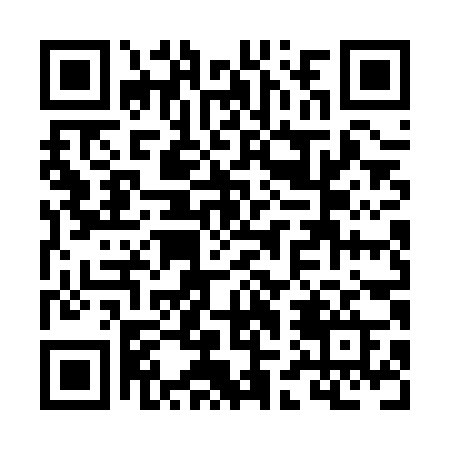 Prayer times for South Tweedside, New Brunswick, CanadaMon 1 Jul 2024 - Wed 31 Jul 2024High Latitude Method: Angle Based RulePrayer Calculation Method: Islamic Society of North AmericaAsar Calculation Method: HanafiPrayer times provided by https://www.salahtimes.comDateDayFajrSunriseDhuhrAsrMaghribIsha1Mon3:455:431:326:559:2111:192Tue3:465:441:326:559:2111:183Wed3:475:441:336:559:2011:184Thu3:485:451:336:559:2011:175Fri3:495:461:336:559:2011:166Sat3:505:471:336:559:1911:157Sun3:515:471:336:559:1911:148Mon3:535:481:336:559:1811:139Tue3:545:491:336:549:1811:1210Wed3:555:501:346:549:1711:1111Thu3:575:511:346:549:1711:1012Fri3:585:511:346:549:1611:0913Sat3:595:521:346:539:1511:0814Sun4:015:531:346:539:1511:0615Mon4:025:541:346:539:1411:0516Tue4:045:551:346:529:1311:0417Wed4:065:561:346:529:1211:0218Thu4:075:571:346:519:1111:0119Fri4:095:581:346:519:1010:5920Sat4:105:591:356:509:0910:5821Sun4:126:001:356:509:0910:5622Mon4:146:011:356:499:0810:5523Tue4:156:021:356:499:0610:5324Wed4:176:031:356:489:0510:5125Thu4:196:041:356:489:0410:5026Fri4:216:061:356:479:0310:4827Sat4:226:071:356:469:0210:4628Sun4:246:081:356:459:0110:4429Mon4:266:091:356:459:0010:4230Tue4:286:101:356:448:5810:4131Wed4:296:111:346:438:5710:39